           BARNEKLANGEN 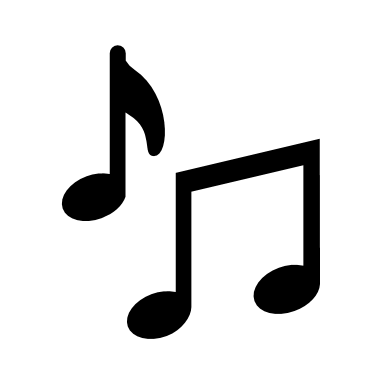 Har du lyst til å syngje i kor? Då kan Barneklangen vera noko for deg.Vi syng kjende songar, men prøver óg å lære oss nye.Etter kvart kan vi opptre i kyrkjene, på Helseheimen, Friviljugsentralen og andre stader der dei vil høyre fin sang.Vi øver anna kvar veke og neste øving er tysdag 11. oktober kl 15.00 på Kyrkjelydshuset i Lom. Vi startar med ein matbit, etterpå syng vi til kl 16.00.Aldersgrense er frå 1. klasse og oppover.Tilbodet er ein del av trusopplæringa i Lom og Skjåk kyrkje.Påmelding til: Randi Glimsdal Bakke  rglimsdal@gmail.com 913 63 856Reidar Svare reidar.svare@gmail.com 900 32 601